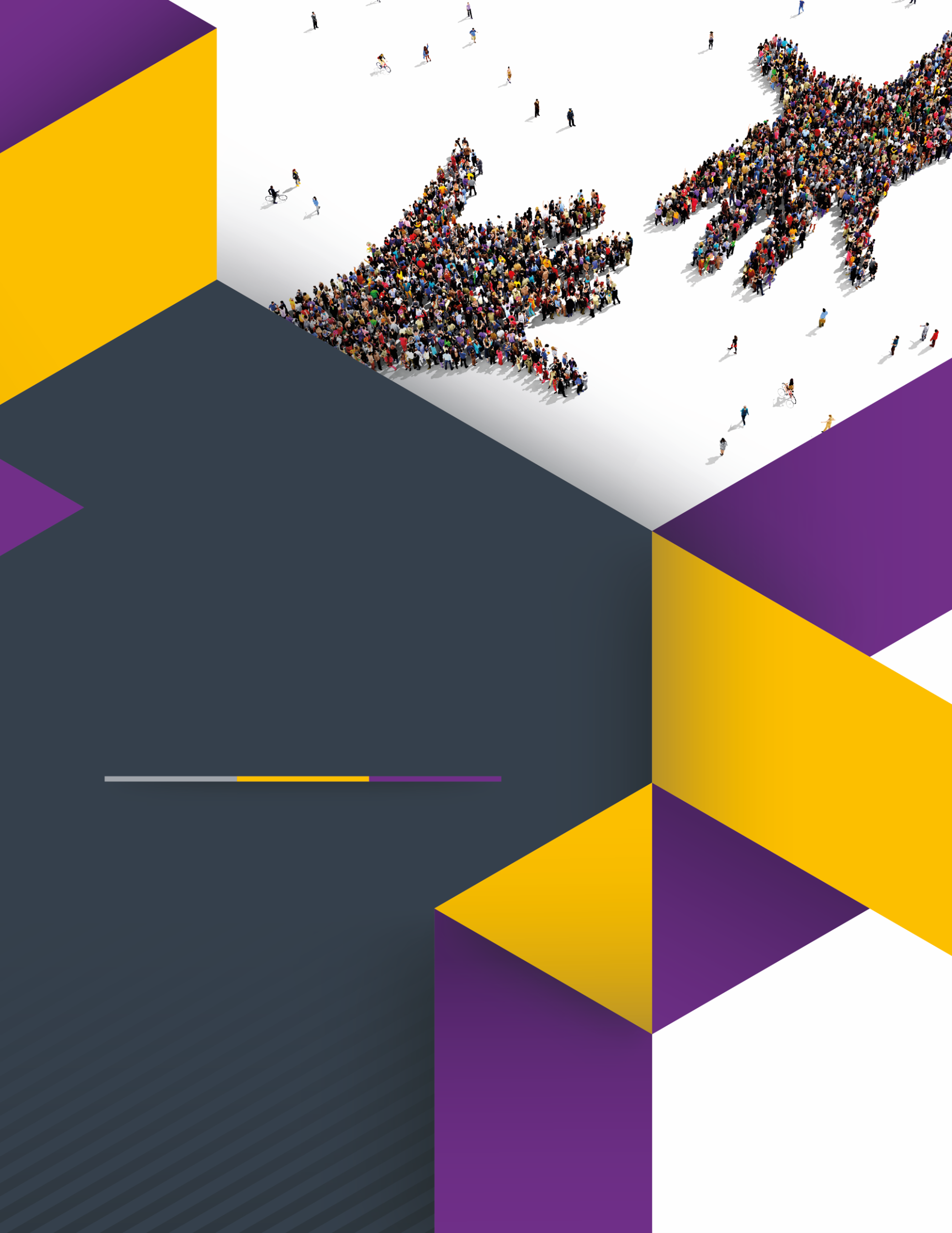 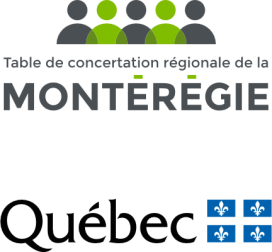 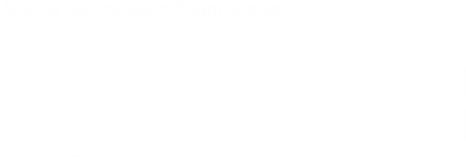 Formulaire de dépôt de projet- Alliance pour la solidarité 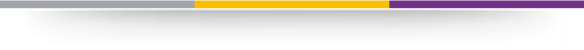 Exigences liées au dépôt de projet	Liste des documents obligatoires à joindre à votre demandeInformations générales Identification du promoteur DESCRIPTION DE L’ORGANISME PROMOTEURTERRITOIRE VISÉCONTRIBUTION AU PLAN DE TRAVAIL DE L’ALLIANCE POUR LA SOLIDARITÉDESCRIPTION DU PROJETComplémentarité des actions ou activités sur le territoire Résultats souhaités Enjeux relatifs aux hommes, aux femmes et aux personnes avec un handicap Veuillez-vous référer au guide portant sur l’ADS+ qui  est disponible dans la section documentation du site Internet de la Table de concertation régionale de la Montérégie : www.monteregie.quebec/alliance-solidarite.html. Inclusion des personnes en situation de vulnérabilité PARTENAIRE(S) CONFIRMÉ(S) ET LEUR(S) RÔLE(S) Étapes de réalisation  Étapes de réalisation (suite)  Étapes de réalisation (suite)Étapes de réalisation (suite)Budget de réalisation Veuillez utiliser la grille budgétaire disponible  dans la section Documentation régionale du site Internet de la TCRM au www.monteregie.quebec/alliance-solidarite.htmlDéclaration du promoteur Signature du demandeur TITRE DE VOTRE PROJET : Liste des documents FQIS : Formulaire de dépôt de projetBudget prévisionnel du projetAutres documents : Résolution de votre conseil d’administration désignant une personne signataire (promoteur et fiduciaire s’il y a lieu) Rapport annuel de la dernière annéeRapport financier de la dernière annéePreuve d’assurance responsabilité civileConfirmation des autres sources de financementLettres patentesMontant demandé : Date visée de début du projet : Date visée de fin du projet : *Les critères d’admissibilité des organismes sont spécifiés dans le cadre de référence disponible sur le site Internet de la TCRM au  www.monteregie.quebec/alliance-solidarite.htmlNom de la personne responsable : Nom de l’organisation : Nom de l’organisation fiduciaire (s’il y a lieu) : Numéro d’entreprise du Québec (NEQ) de l’organisation (obligatoire) : Numéro d’entreprise du Québec du fiduciaire (s’il y a lieu) :  Courriel de la personne responsable : 		Téléphone :      Adresse postale :      Site web :      a)	Énoncez la mission, les principales activités et les services offerts par votre organismeLes activités régulières sont les actions réalisées de façon récurrente, par le personnel rémunéré et les bénévoles, pour remplir sa missionVeuillez identifier les territoires sur lesquels votre projet sera mis en œuvre.Indiquez d’abord la sous-région, puis la ou les MRC visées ou l’agglomération de Longueuil. Si la portée du projet est locale, veuillez préciser les municipalités qui bénéficieront de l’initiative. Votre projet se réalisera-t-il à l’échelle sous-régionale? Oui			Non Veuillez identifier les territoires sur lesquels votre projet sera mis en œuvre.Indiquez d’abord la sous-région, puis la ou les MRC visées ou l’agglomération de Longueuil. Si la portée du projet est locale, veuillez préciser les municipalités qui bénéficieront de l’initiative. Votre projet se réalisera-t-il à l’échelle sous-régionale? Oui			Non Sous-région dans laquelle prendra place le projetTerritoire(s) de MRC visés Municipalité(s) visées Veuillez indiquer sous quelle (s) priorité(s) d’action s’inscrit l’initiative que vous souhaitez mettre en place? Précisez également la stratégie d’intervention visée. Celles-ci doivent figurer parmi les modalités du territoire où prendra place le projet. Les modalités territoriales sont disponibles sur le site Internet de la TCRM via le : www.monteregie.quebec/alliance-solidarite.htmlPrincipale(s) priorité(s) locale(s) ou sous-régionale(s) ciblée(s) :Stratégie d’intervention du plan d’action en lien avec le projet : Décrivez la problématique que tente de résoudre votre projet:Appuyer les problématiques par des données pertinentes concernant le territoire en question : profil démographique, statistiques, études. Décrivez  la solution que propose votre projet Décrire la ou les principale(s) population(s) ciblée(s) par le projetVeuillez indiquer le nombre total de personnes à faible revenu que le projet vise à rejoindre : Indiquez de quelle manière les actions ou les activités de votre projet sont complémentaires (sans dédoublement) à celles présentes au sein du ou des territoire(s) concerné(s). Si des actions ou activités semblables ou similaires à celles proposées par votre projet étaient déjà existantes, indiquez quelles démarches ont été réalisées afin de s’assurer d’une complémentarité. Quels sont les résultats souhaités de votre démarche? Un résultat n’est pas le fait d’accomplir une action, mais bien ce qui en découle.Parmi les options disponibles, indiquez comment vous souhaitez assurer la pérennité du projet lorsque le financement FQIS sera épuisé?Si aucune stratégie de pérennisation n’est visée, décrivez comment la fin des activités sera planifiée et comment la clientèle en sera informée. Le besoin auquel tente de répondre votre initiative est-il le même pour les femmes et pour les hommes?L’impact de votre initiative sera-t-il le même pour les femmes que pour les hommes? Est-ce que votre initiative touche des personnes qui vivent des discriminations cumulatives? Par exemple : femme immigrante, homme handicapé, etc. L’impact de votre initiative sera-t-il le même pour les personnes doublement discriminées? S’il y a lieu, indiquez quelles seront les stratégies mises en place pour favoriser l’intégration des besoins différenciés pour tous ces groupes de populationVotre projet compte-t-il inclure des personnes en situation de vulnérabilité durant l’une des étapes du projet? Si oui, veuillez préciser les étapes dans lesquelles celles-ci seront impliquées. Oui			NonÉtapes du projet impliquant des personnes en situation de vulnérabilité au sein du projet :  Veuillez préciser les mécanismes envisagés pour favoriser l’implication de ces personnes et leurs contributions (max. 1500 caractères). Par exemple : organisation de focus group, consultation d’organismes près de la population ciblée, sondages, responsabilités confiées dans la réalisation.  Votre projet sera-t-il réalisé en partenariat (vérifier les modalités du territoire où se déroulera l’initiative)? Oui 			NonVotre projet sera-t-il réalisé en partenariat (vérifier les modalités du territoire où se déroulera l’initiative)? Oui 			NonVotre projet sera-t-il réalisé en partenariat (vérifier les modalités du territoire où se déroulera l’initiative)? Oui 			NonVotre projet sera-t-il réalisé en partenariat (vérifier les modalités du territoire où se déroulera l’initiative)? Oui 			NonSi oui, identifiez ici votre ou vos partenaire(s) et le ou les rôle(s) qui leur est (sont) attribué(s). Si oui, identifiez ici votre ou vos partenaire(s) et le ou les rôle(s) qui leur est (sont) attribué(s). Si oui, identifiez ici votre ou vos partenaire(s) et le ou les rôle(s) qui leur est (sont) attribué(s). Si oui, identifiez ici votre ou vos partenaire(s) et le ou les rôle(s) qui leur est (sont) attribué(s). Partenaires* 
(organisations contribuant à la réalisation du projet)Rôles dans le cadre du projetValeur de la contribution Contribution monétaire ou en serviceRésultats souhaités  Moyens-ActivitésResponsables et collaborations ÉchéancierDépenses liées Dépenses couvertes par :Cibles et indicateurs de résultats (qualitatifs et/ou quantitatifs) Les retombées de votre initiative sur la lutte à la pauvreté de votre territoire ou sur la clientèle visée.Les actions qui permettront d’atteindre les résultats escomptésPersonne en charge de réaliser l’actionDurée prévue de l’action (date de début et fin demandée)Indiquez les salaires de chaque ressource (incluant les avantages sociaux/DAS) liées à l’activité ainsi que les dépenses prévuesIndiquez la mesure qui subventionne la dépense (si arrimage avec 13.1 en sécurité alimentaire) À indiquer au plus tard à la signature du protocole d’ententeRésultats souhaités  Moyens-ActivitésResponsables et collaborations ÉchéancierDépenses liées Dépenses couvertes par :Cibles et indicateurs de résultats (qualitatifs et/ou quantitatifs) Les retombées de votre initiative sur la lutte à la pauvreté de votre territoire ou sur la clientèle visée.Les actions qui permettront d’atteindre les résultats escomptésPersonne en charge de réaliser l’actionDurée prévue de l’action (date de début et fin demandée)Indiquez les salaires de chaque ressource (incluant les avantages sociaux/DAS) liées à l’activité ainsi que les dépenses prévuesIndiquez la mesure qui subventionne la dépense (si arrimage avec 13.1 en sécurité alimentaire) À indiquer au plus tard à la signature du protocole d’ententeRésultats souhaités  Moyens-ActivitésResponsables et collaborations ÉchéancierDépenses liées Dépenses couvertes par :Cibles et indicateurs de résultats (qualitatifs et/ou quantitatifs) Les retombées de votre initiative sur la lutte à la pauvreté de votre territoire ou sur la clientèle visée.Les actions qui permettront d’atteindre les résultats escomptésPersonne en charge de réaliser l’actionDurée prévue de l’action (date de début et fin demandée)Indiquez les salaires de chaque ressource (incluant les avantages sociaux/DAS) liées à l’activité ainsi que les dépenses prévuesIndiquez la mesure qui subventionne la dépense (si arrimage avec 13.1 en sécurité alimentaire) À indiquer au plus tard à la signature du protocole d’ententeRésultats souhaités  Moyens-ActivitésResponsables et collaborations ÉchéancierDépenses liées Dépenses couvertes par :Cibles et indicateurs de résultats (qualitatifs et/ou quantitatifs) Les retombées de votre initiative sur la lutte à la pauvreté de votre territoire ou sur la clientèle visée.Les actions qui permettront d’atteindre les résultats escomptésPersonne en charge de réaliser l’actionDurée prévue de l’action (date de début et fin demandée)Indiquez les salaires de chaque ressource (incluant les avantages sociaux/DAS) liées à l’activité ainsi que les dépenses prévuesIndiquez la mesure qui subventionne la dépense (si arrimage avec 13.1 en sécurité alimentaire) À indiquer au plus tard à la signature du protocole d’ententeRésultats souhaités  Moyens-ActivitésResponsables et collaborations ÉchéancierDépenses liées Dépenses couvertes par :Cibles et indicateurs de résultats (qualitatifs et/ou quantitatifs) Les retombées de votre initiative sur la lutte à la pauvreté de votre territoire ou sur la clientèle visée.Les actions qui permettront d’atteindre les résultats escomptésPersonne en charge de réaliser l’actionDurée prévue de l’action (date de début et fin demandée)Indiquez les salaires de chaque ressource (incluant les avantages sociaux/DAS) liées à l’activité ainsi que les dépenses prévuesIndiquez la mesure qui subventionne la dépense (si arrimage avec 13.1 en sécurité alimentaire) À indiquer au plus tard à la signature du protocole d’ententeJe certifie que les renseignements inscrits dans le formulaire et dans tous les documents fournis à la TCRM sont véridiques, complets et exacts.Je comprends que la présente demande ne garantit pas l’obtention d’une aide financière pour la réalisation de mon projet et que cette aide éventuelle est conditionnelle à l’acceptation de mon projet par la TCRM, sous réserve des disponibilités budgétaires.Je comprends que la TCRM procédera à l’annonce des détails importants du projet et de son financement si le projet est retenu et ainsi je consens à ce que la TCRM partage les renseignements que j’ai fourni pour cette demande. Je consens à ce que les renseignements demandés et recueillis dans le contexte de ma demande d’aide financière soient vérifiés, utilisés, regroupés ou divulgués à des fins d’analyse ou de gestion et au regard du fonds. Je consens à donner aux représentants de la TCRM un accès à mon organisation, de même qu’à l’ensemble des renseignements qui s’y rapportent, en vue de vérifier l’admissibilité, la réalisation et la conformité de mon projet et le respect des exigences relatives au présent fonds.Je certifie que notre organisation ne fait pas l’objet d’une poursuite judiciaire. En cas de poursuite judiciaire, la TCRM doit en être informée en annexe de la présente demande. Je certifie avoir pris connaissances des présentes conditions ainsi que du cadre de référence montérégien de l’Alliance pour la solidarité et m’engage à m’y conformer. Signature Date ENVOI DE LA DEMANDELes documents doivent être envoyés à l’adresse suivante : inscrire le nom du responsable de la réception des demandes Pour toutes questions relatives aux modalités de dépôt de projet, vous pouvez contacter :Inscrire les coordonnés du responsable de la réception de la demande 